Endorsing the strategic plan of the faculty of computer and informatics 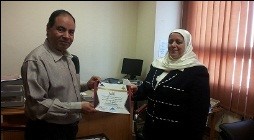  The strategic planning unit in Benha University has endorsed the strategic plan of the faculty of computer and informatics after it matches the strategic plan of the university according to what prof.Dr. Gamal Abd EL-Aziz, the head of the strategic planning unit in Benha University has said.